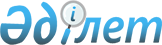 Об установлении дополнительного перечня лиц, относящихся к целевым группам на 2013 год
					
			Утративший силу
			
			
		
					Постановление акимата города Кызылорда Кызылординской области от 17 апреля 2013 года N 193. Зарегистрировано Департаментом юстиции Кызылординской области 15 мая 2013 года за N 4447. Утратило силу постановлением акимата города Кызылорда Кызылординской области от 28 января 2014 года N 1518      Сноска. Утратило силу постановлением акимата города Кызылорда Кызылординской области от 28.01.2014 N 1518.

      В соответствии статьи 31 Закона Республики Казахстан от 23 января 2001 года "О местном государственном управлении и самоуправлении в Республике Казахстан", статьями 5, 7 Закона Республики Казахстан от 23 января 2001 года "О занятости населения" акимат горда Кызылорда ПОСТАНОВЛЯЕТ:



      1. Установить дополнительный перечень лиц, относящихся к целевым группам, на 2013 год:

      молодежь в возрасте от двадцати одного до двадцати девяти лет;

      выпускники организаций технического и профессионального образования, после среднего образования, не имеющие опыта и стажа работы по полученной специальности;

      лица, испытывающие длительную (двенадцать месяцев и более месяцев) безработицу;

      лица старше пятидесяти лет;

      безработные, завершившие профессиональное обучение по направлению уполномоченного органа по вопросам занятости;

      лица из семей, не имеющих ни одного работающего.



      2. Контроль за исполнением настоящего постановления возложить на заместителя акима города Рустемова Р.



      3. Настоящее постановление вводится в действие по истечении десяти календарных дней после его первого официального опубликования.      Аким города Кызылорда                     Н. Налибаев 
					© 2012. РГП на ПХВ «Институт законодательства и правовой информации Республики Казахстан» Министерства юстиции Республики Казахстан
				